Ректору ГАОУ ВО МГПУИ.М. Реморенко ________________ 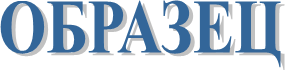 Должность/ кафедра (колледж), институт/структурное подразделение____________________________Ф.И.О. (полностью)заявление.В связи с временной нетрудоспособностью во время ежегодного основного оплачиваемого отпуска, прошу продлить / перенести отпуск с ____________ по ___________Листок нетрудоспособности № ______________________ прилагаю.      дата 	                                        подпись Виза руководителя структурного подразделения		дата